Examine the following C++ code then choose the right answer. What is most likely to happen with this loop?The code will run 100 times.An infinite loop will occur.i will get updated to 0.The continue statement will restart the loop.Write a program in C++ to display n terms of natural number and their sum. 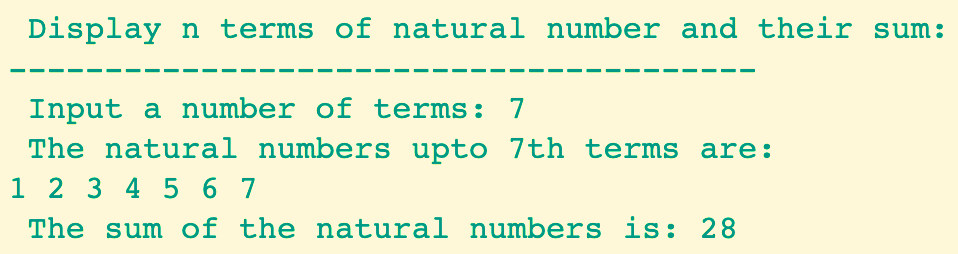 Student Name: …….…………………………………………………………………....Student Number: …………………………………………………….…………..